CCS Blue Fins Return to PracticePractice Times:Monday – Friday 5:30a-7:30aSaturday – 7:30a-9:30aBlue Fins are required to be out of facility at the above noted timeframes to ensure ample time for staff to deep clean and disinfect the facility before normal operations begin.Practice Procedures to Meet Social Distancing Guidelines:Coaches/Swimmers will enter facility via the emergency exit gate and exit via the back gate on the east side of the pool. Each swimmer will come to the pool and leave the pool in full uniform. Locker rooms will not be available.Family restroom on deck will be made available for emergency use only.Each swimmer will bring their equipment bags in/out of the facility. There will not be onsite storage available.Each swimmer will be required to bring their own water or form of hydration to avoid any use of the facility water fountains or ice. No parents or spectators on deck. Coaches only.Parents are required to wait in the parking lot for their swimmer to finish practice.In the event of inclement weather, swimmers must wait in their cars until the “all clear” is given or practice is cancelled.If anyone at any time is exhibiting any signs or symptoms of the virus (or any illness), they will no longer be able to participate until cleared by a physician and must provide documentation from a medical professional that they are cleared to return to activity (Coaching staff included).Coaches/swimmers will be required to wear a face mask upon entrance to the facility and throughout the duration of their scheduled timeframes when, at any time, within a proximity of six (6) feet to another individual when not swimming. Model of Facility and Athlete Distribution for Distancing:The model shown below is a six-lane facility for illustration purposes only. The same model is required for use in the eight lanes available at SCRPP. 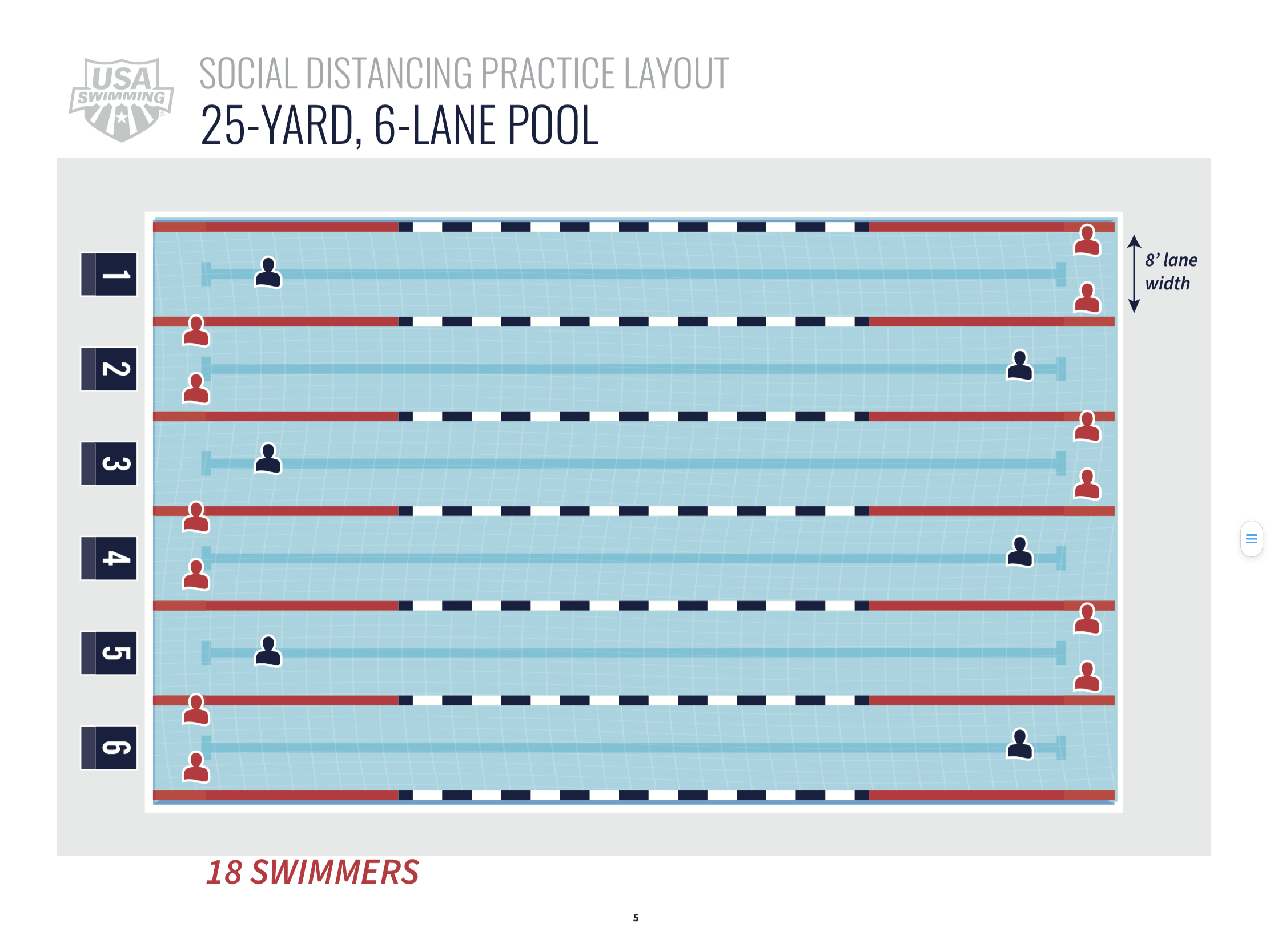 